Course Pédestre« Les Foulées d’Alger de l’Espoir »حتى لا ننسى   Pour que Nul n’OublieVendredi 27 Avril  2018 A -   GRILLES  DES PRIMESCadeauxLes Cinq Premières 	Benjamines	( Filles      -  2005-2006 )Les Cinq Premiers 	Benjamins 	( Garçons - 2005-2006 )Les Trois  Premières Journalistes 	( Dames )Les Trois  Premiers  Journalistes  	( Hommes )Les Trois  Premières Vétéranes	( Dames )    	+55 AnsLes Trois  Premiers  Vétérans  	( Hommes )  	+55 Ans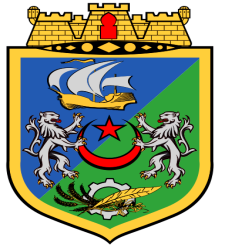 BARAKIMinistère de l’intérieur et des Collectivités LocalesMinistère de la Jeunesse et des SportsWilaya d’AlgerDirection de , des Sports et des LoisirsCirconscription Administrative de  BarakiLigue Algéroise d’Athlétisme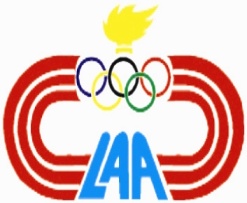 ClassClassement des « AS » 18 à 40 ans Hommes & DamesVétérans +40 ans à 55 ans Hommes & Dames1100.000.00 DA30.000.00 DA2  80.000.00 DA20.000.00 DA3  60.000.00 DA10.000.00 DA4  50.000.00 DA5  40.000.00 DA6  30.000.00 DA7  20.000.00 DA8  15.000.00 DA9  10.000.00 DA10    5.000.00 DA